ĐIỀU KHOẢN THAM CHIẾU TẬP HUẤNTên dự án: Dự án “Nâng cao chất lượng chăm sóc và giáo dục cho trẻ em dân tộc thiểu số và khó khăn tại Việt Nam”Mã hoạt động: A2.1.2Tên khóa tập huấn: Tập huấn về phương pháp phát hiện khuyết tật sớm Thời gian: Tháng 11/2016. Tổng số ngày: 2 ngày.Địa điểm: Tam Đường, Lai Châu.Đơn vị phụ trách thực hiện: CISDOMA.Dòng ngân sách: 6.3.2.3Lý do tổ chức tập huấnCải thiện phương pháp, kỹ năng giảng dạy cho giáo viên nhằm hỗ trợ tốt hơn cho trẻ em dân tộc thiểu số và trẻ có hoàn cảnh khó khăn là một trong những nội dung quan trọng của dự án. Trong khuôn khổ dự án, một khóa tập huấn về phương pháp phát hiện khuyết tật sớm ở trẻ mầm non được tổ chức nhằm nâng cao năng lực cho các giáo viên mầm non nòng cốt và cán bộ y tế tại ba trường mầm non thuộc dự án, cũng như cán bộ y tế cấp xã trong vùng dự án, nhằm giúp họ thực hiện tốt vai trò của mình.Mục tiêu tập huấnĐợt tập huấn hướng đến mục tiêu cung cấp, tăng cường kiến thức, kỹ năng về phương pháp phát hiện khuyết tật sớm cho các giáo viên nòng cốt và cán bộ y tế tại ba trường mầm non thuộc dự án, cũng như cán bộ y tế cấp xã trong vùng dự án. Kết quả mong đợiĐối với người học:Học viên sẽ được cung cấp kiến thức/kỹ năng/phương pháp liên quan đến việc nhận biết  và phát hiện sớm các dấu hiệu, hình thức khuyết tật trí tuệ và thể chất thường gặp nhất ở trẻ 3 – 5 tuổi. Từ đó, học viên sẽ đưa ra được các chuẩn bị/biện pháp cần thiết nhằm phối hợp với nhà trường, phụ huynh, và các cơ sở ý tế chuyên sâu lập hồ sơ theo dõi trẻ.Đối với giảng viên/tập huấn viên:Đánh giá nhu cầu/trình độ trước tập huấn, Giáo án và Kế hoạch tập huấn được gửi cho nhóm Thực hiện Dự án trước khi tiến hành tập huấn.Thực hiện tập huấn (02 ngày) tại địa bàn dự án (huyện Tam Đường).Báo cáo đánh giá sau tập huấn được gửi cho Nhóm Thực hiện Dự án chậm nhất một tuần sau khi kết thúc khóa tập huấn.Đối tượng tập huấnĐối tượng tập huấn: Giáo viên mầm non nòng cốt; 03 cán bộ y tế tại ba trường mầm non thuộc dự án; và 03 cán bộ y tế cấp xã trong vùng dự án.Số lượng: 36 người/khóa.Giảng viên/tập huấn viên:Nhiệm vụ của giảng viên/tập huấn viên:Giảng viên sẽ trang bị cho người học các kiến thức, kỹ năng, phương pháp liên quan đến việc phát hiện các dấu hiệu, hình thức khuyết tật trí tuệ và thể chất thường gặp nhất ở trẻ 3 – 5 tuổi.Từ các kiến thức, kỹ năng nói trên, giảng viên sẽ thảo luận và giúp đưa ra các biện pháp cần thiết cho các bên liên quan trong việc lập hồ sơ và theo dõi trẻ.Tiêu chí lựa chọn giảng viên/tập huấn viên:Tốt nghiệp ĐH hoặc sau đại học các ngành y học giáo dục, y học chuyên ngành có liên quan.Có kiến thức và kinh nghiệm làm việc với các nhóm giáo viên mà đối tượng học sinh của họ là người khuyết tật. Hiểu biết về văn hóa, phong tục của người Mông là một lợi thế.Có ít nhất 05 năm kinh nghiệm tập huấn về phát hiện khuyết tật sớm.Có kinh nghiệm làm việc hợp tác với các tổ chức PCP về lĩnh vực có liên quan là một lợi thế.Kế hoạch làm việc dự kiến:Các nội dung chính của tập huấnKhóa tập huấn về phương pháp phát hiện khuyết tật sớm sẽ tập trung vào các kiên thức/kỹ năng/phương pháp nhận biết và phát hiện các dấu hiệu và hình thức khuyết tật thể chất và trí tuệ thường gặp nhất ở trẻ 3 – 5 tuổi. Thông qua khóa tập huấn, giảng viên sẽ thảo luận và giúp đưa ra các biện pháp cần thiết cho các bên liên quan trong việc lập hồ sơ và theo dõi trẻ. Phương pháp tập huấn Khóa tập huấn sẽ sử dụng nhiều phương pháp khác nhau để thúc đẩy việc học tập tích cực của người học, chẳng hạn như đóng vai, làm việc nhóm, trình diễn thực hành, kể chuyện, và câu chuyện điển hình.Các bên liên quan và phối hợp thực hiện Nhóm Thực hiện Dự án tại Tam ĐườngPhòng Giáo dục – Đào tạo huyện Tam ĐườngCác trường mầm non tại ba xã dự ánNgân sách dự kiếnGiám sát đánh giá, báo cáoCán bộ CISDOMA sẽ phối hợp với Nhóm Thực hiện Dự án tại Tam Đường trong việc giám sát các hoạt động tập huấn.UBND huyệnTam Đường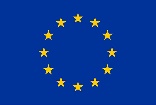 Dự án do Liên minhChâu Âu tài trợ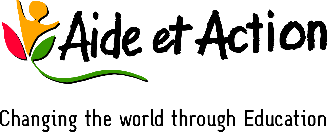 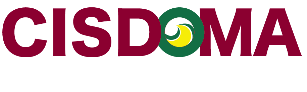 Gửi Thư bày tỏ quan tâm và Hồ sơ/CV năng lực18/10/2016Thông báo ứng viên được lựa chọn 20/10/2016Gửi Form mẫu đánh giá trước tập huấn và Dự thảo khung bài giảng và kế hoạch tập huấn25/10/2016Gửi kết quả đánh giá trước tập huấn; Chốt kế hoạch tập huấn và giáo án/giáo trình chi tiết (thời lượng, nội dung,…)31/10/2016Tiến hành tập huấn Trong khoảng từ 15-20/11/2016Gửi báo cáo tập huấn1 tuần sau tập huấn Người lập điều khoản tham chiếu(Chữ ký)Ngày………………………Người kiểm tra(Chữ ký)Ngày………………………Người phê duyệt(Chữ ký)Ngày………………………